Soda Can Crusher Design Challenge MaterialsNeed Analysis QuestionsPeer Evaluation Rubric Feedback from Group __________for Group____________1-lowest score and 5-highest scoreMaterialsPictureQuantitySizeWebsitePegboard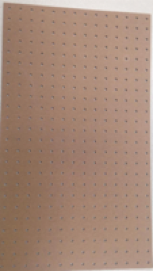 1 full size boardProduct number 974626Carolina Biological Supply974626 - PEGBOARD ,24 X 14 X 1/4"L Shape Corner Brace Joint Right Angle Bracket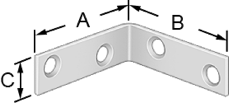 Approximately 10 pieces2 2 5/8https://www.mcmaster.com/#corner-brackets/=15o15m7Socket Head Cap Screw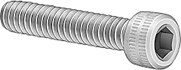 1 box=100 pieces10-32 x 5/8https://www.mcmaster.com/#=15o12vrHex Nuts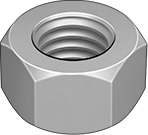 1 box= 100 pieces5/8https://www.mcmaster.com/#hex-nuts/=15o1d8rFlat Washer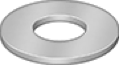 1 box= 100 pieces18-8 Stainless SteelNo. 10https://www.mcmaster.com/#standard-flat-washers/=15o16h3Standard adjustable wrench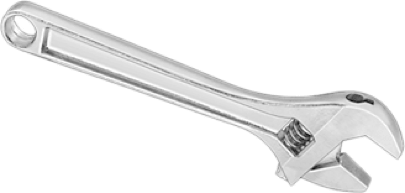 One per groupAny sizeIt can be found in any hardware storeHex Key Set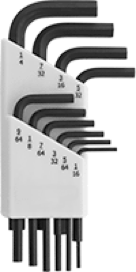 One set per groupIt comes in various sizeIt can be found in any hardware storeCustomersDo you think that you need a soda can crusher in your kitchen?Do you think that you need a soda can crusher in your kitchen?Do you think that you need a soda can crusher in your kitchen?Have you ever considered buying a soda crusher?Have you ever considered buying a soda crusher?How much money are you willing to pay for a soda can crusher?How much money are you willing to pay for a soda can crusher?How much money are you willing to pay for a soda can crusher?What qualities are you looking for in a soda can crusher?Please rank on a 1-5 scale (5 is the most important)What qualities are you looking for in a soda can crusher?Please rank on a 1-5 scale (5 is the most important)What qualities are you looking for in a soda can crusher?Please rank on a 1-5 scale (5 is the most important)What qualities are you looking for in a soda can crusher?Please rank on a 1-5 scale (5 is the most important)What qualities are you looking for in a soda can crusher?Please rank on a 1-5 scale (5 is the most important)CustomersYESMAYBENOYESNO$10-$20$20-$40$40-$60What qualities are you looking for in a soda can crusher?Please rank on a 1-5 scale (5 is the most important)What qualities are you looking for in a soda can crusher?Please rank on a 1-5 scale (5 is the most important)What qualities are you looking for in a soda can crusher?Please rank on a 1-5 scale (5 is the most important)What qualities are you looking for in a soda can crusher?Please rank on a 1-5 scale (5 is the most important)What qualities are you looking for in a soda can crusher?Please rank on a 1-5 scale (5 is the most important)CustomersYESMAYBENOYESNO$10-$20$20-$40$40-$60Ease of useReliabilityAestheticsPortabilitySpace Needed12345678910StrengthsWeaknessesEase of use1  2  3  4  5Reliability1  2  3  4  5Aesthetics1  2  3  4  5Portability1  2  3  4  5Space Needed1  2  3  4  5Suggestions for Improving the Overall Design